Unit 6: Quiz 6aA disk initially rotating at 125 rad/s is slowed down with a constant angular acceleration of magnitude 4.00 rad/s².What is the original linear speed of a point on the disk that is 0.450 m from the axis?How much time elapses before the disk stops?Through what angle (in rads!)  did the disk rotate during this time?A disk initially rotating at 125 rad/s is slowed down with a constant angular acceleration of magnitude 4.00 rad/s².What is the original linear speed of a point on the disk that is 0.450 m from the axis?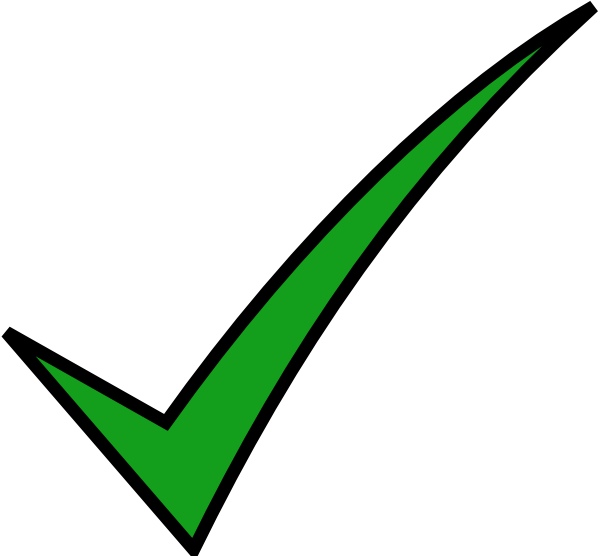 How much time elapses before the disk stops?Through what angle (in rads!) did the disk rotate during this time?